HOCKEY INTERNSHIP OPPORTUNITY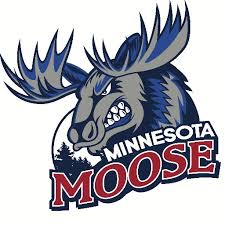 Minnesota Moose, United States Premier Hockey LeaguePart TimeHalf Season (Sept-Dec, Jan-Apr) OR Full Season (Sept-Apr)The Minnesota Moose Hockey Club, are moving in to the fourth year of operation and are looking for motivated, passionate interns to assist with operations during the 2020-2021 season. Moose internships are full-time or part-time and allow students the opportunity to gain valuable work experience within a sports organization through hands-on experience. A successful applicant will demonstrate strong organizational skills along with initiative, resourcefulness, and an ability to collaborate with team members for the achievement of team goals. In past years, interns working with Jr. A hockey teams have been successful in securing full time positions across a wide field of industries post-internship. Career mentoring is a central aspect to the Moose internship program.Hockey Operations InternshipEquipment, Statistics, & VideoResponsibilitiesDaily practice/game setup of the locker roomCoordinate with opposing teams for any hockey-specific needsSharpen skates and perform minor equipment repairsMonitor and track equipmentInspect equipment daily to comply with USPHL league rulesAssist the Assistant Coach for practice or game tasksStatistics/video breakdown as needed from coaching staffQualificationsStrong knowledge of hockeySkate sharpening skills preferredSkating skills preferredSewing skills preferredStrong communication and organization skillsAble to multi-task in a fast-paced environmentTo apply, please send cover letter and resume to mnmoosecoach@gmail.comJon JonassonHead Coach/ General Manager 952-457-0525mnmoosecoach@gmail.com